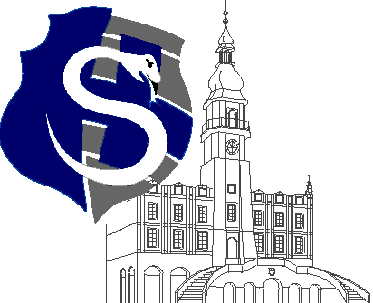 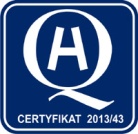 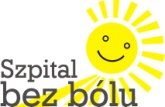 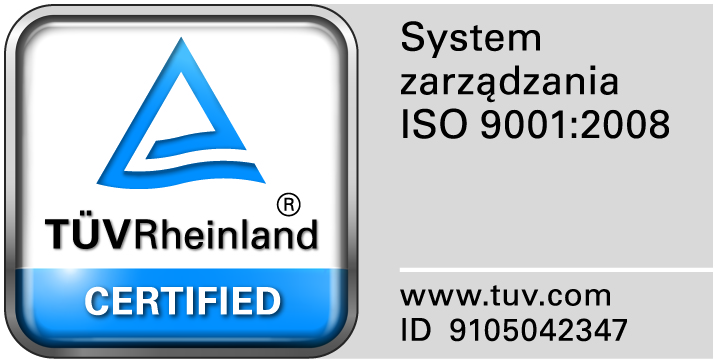 	                                                                                       Zamość, dnia 13.12. 2017r.Z A P R O S Z E N I EZamojski Szpital Niepubliczny  Sp. z o. o. w Zamościu zaprasza do składania ofert na  dostawę  aparatu USGZamówienie będzie udzielone  przy zastosowaniu dyspozycji wynikającej z art. 4 pkt 8 ustawy Pzp, zgodnie z regulaminem wewnętrznym, o wartości nie przekraczającej 30 000 Euro. Opis przedmiotu zamówienia Przedmiotem zamówienia jest dostawa aparatu USG. Szczegółowy opis przedmiotu zamówienia znajduje się w zestawieniu wymaganych parametrów technicznych stanowiącym załącznik nr 2 do niniejszego zaproszenia.II. Termin wykonania zamówienia:  do 6 tygodni od podpisania umowy.III. Opis sposobu obliczenia ceny:1.Cena oferty uwzględnia wszystkie zobowiązania, musi być podana w PLN cyfrowo i słownie, z wyodrębnieniem należnego podatku VAT – jeżeli występuje. 2.Cena podana w ofercie powinna obejmować wszystkie koszty i składniki związane z wykonaniem zamówienia/oferowanych części zamówienia oraz warunkami stawianymi przez Zamawiającego. 3.Zamawiający nie przewiduje możliwości prowadzenia rozliczeń w walutach obcych. 4.Kryteria oceny oferty: najniższa  cena- 100% .IV. Dokumenty i o świadczenia jakie musi zawierać oferta .1. Odpis z właściwego rejestru lub centralnej ewidencji i informacji o działalności gospodarczej, jeżeli odrębne przepisy wymagają wpisu do rejestru lub ewidencji, wystawionego nie wcześniej niż 6 miesięcy przed upływem terminu składania ofert.2. Wypełniony formularz “Formularz ofertowy” – załącznik nr 1.3. Wypełniony formularz „Zestawienie wymaganych parametrów technicznych” - Załącznik nr 2V. Informacje o formalnościach, jakie winny być dopełnione po wyborze oferty w celu zawarcia umowy w sprawie zamówienia:1.Zamawiający podpisze umowę z Wykonawcą, który przedłoży najkorzystniejszą ofertę, z punktu widzenia kryteriów przyjętych w niniejszym zaproszeniu.2.W przypadku, gdy  cena najkorzystniejszej oferty przewyższa kwotę, którą zamawiający zamierza przeznaczyć na sfinansowanie zamówienia, zamawiający unieważni postępowanie.3. Zamawiający niezwłocznie po wyborze najkorzystniejszej oferty zawiadomi Wykonawców podając w szczególności: -  nazwę (firmę) i adres Wykonawcy, którego ofertę wybrano.4. Umowa zostanie zawarta w formie pisemnej . 5. Istotne dla stron postanowienia, które zostaną wprowadzone do treści zawieranej umowy w sprawie zamówienia publicznego, ogólne warunki umowy albo wzór umowy zawarto w projekcie umowy, który stanowi załącznik numer W sprawach nieuregulowanych zastosowanie mają przepisy Kodeksu Cywilnego.VI. Ofertę należy złożyć w siedzibie Zamawiającego – budynek Administracji, II piętro, pokój 222, lub przesłać pocztą na adres Zamawiającego do dnia 21.12.2017r. do godz. 10.30. Oznakowane oferty następujące: Oferta – Dostawa aparatu USG.VII. Miejsce otwarcia ofert: Otwarcie ofert odbędzie się dnia 21.12.2017r.  o  godz. 10:45  w sali konferencyjnej , budynek administracji, II piętro  w Zamojskim Szpitalu Niepublicznym Sp. z o.o., ul. Peowiaków 1, 22-400 ZamośćVIII. Osobą uprawnioną do kontaktów z Wykonawcami jest: mgr inż. Dorota Wydmańska,  tel. 84/ 677 50 30, 505 615 358, fax. 84 638 51 45, e-mail:dwydmanska@szpital.com.plIX. Zamawiający zastrzega sobie prawo do unieważnienia postępowania na każdym etapie,  bez podawania  przyczyn.X. Załączniki:Załącznik Nr 1 – formularz ofertowyZałącznik nr 2-  opis wymaganych parametrówZałącznik Nr 3 –   projekt umowy                                                                                                                        Prezes                                                                                                                       Zamojskiego Szpitala Niepublicznego Sp. z o.o.                                                                                                                      mgr inż. Mariusz Paszko